Праздник для пап и мальчиков, посвященный,  Дню Защитника ОтечестваПровела: классный руководитель Т.В. БерезинаУчитель: Сегодня мы собрались в преддверии праздника – Дня Защитника Отечества. Я хочу поздравить с этим замечательным праздником наших дорогих пап и любимых мальчиков. Пожелать всем крепкого здоровья, успехов в работе папам, а мальчикам в учебе, не обижать девочек, всем счастья в семье и широкого неба над головой.1 ученик.Дата есть особого значенияСыновей отважных день рожденияВесь народ российский в эту датуШлет привет матросу и солдату.2 ученик.День нашей Армии сегодня,Сильней её на свете нет,Привет защитникам народа,Российской Армии – привет.3 ученик.Нашей Армии любимойДень рождение в феврале!Слава ей непобедимойСлаву миру на земле.4 ученик.Российский воин бережетРодной страны покой и славуОн на посту и наш народГордится Армией по праву.5 ученик.Поднимаясь,  мчатся вдальСамолетов звеньяЭто празднует февральАрмии рожденье.6 ученик.У страны любимойАрмия сильнаСмелостью, отвагой,Славится она.7 ученик.Идут солдаты с песней боевойНа них с любовью все глядятОт всех врагов они ценой любойСтрану родную защитят.8 ученик.Не забудем тех героев,Что лежат в земле сыройЖизнь, отдав на поле бояЗа народ, за нас с тобой.9 ученик.Пусть небо будет голубым,Пусть в небо не клубится дым,Пусть пушки грозные молчатИ пулеметы не строчатЧтоб жили люди, городаМир нужен на Земле всегда.10 ученик.Благодарим, солдаты ВасЗа жизнь,За детство,За весну.За тишину,За мирный дом!Все: За мир, в котором мы живем!Ученики исполняют песню «Морской капитан»В море я выйду однаждыБудет мой путь далёкНа капитанской фуражкеМаленький якорёк.Припев.Ждите меня я скороВернусь из далёких странУ меня на фуражке якорьА сам я морской капитан.Солнце лучами играяС завистью вслед глядитДаже и ночью на мореМой якорёк горитПрипев.А разыграется буряБуря мне не по чём Гордо надену фуражкуС маленьким якорьком.Припев.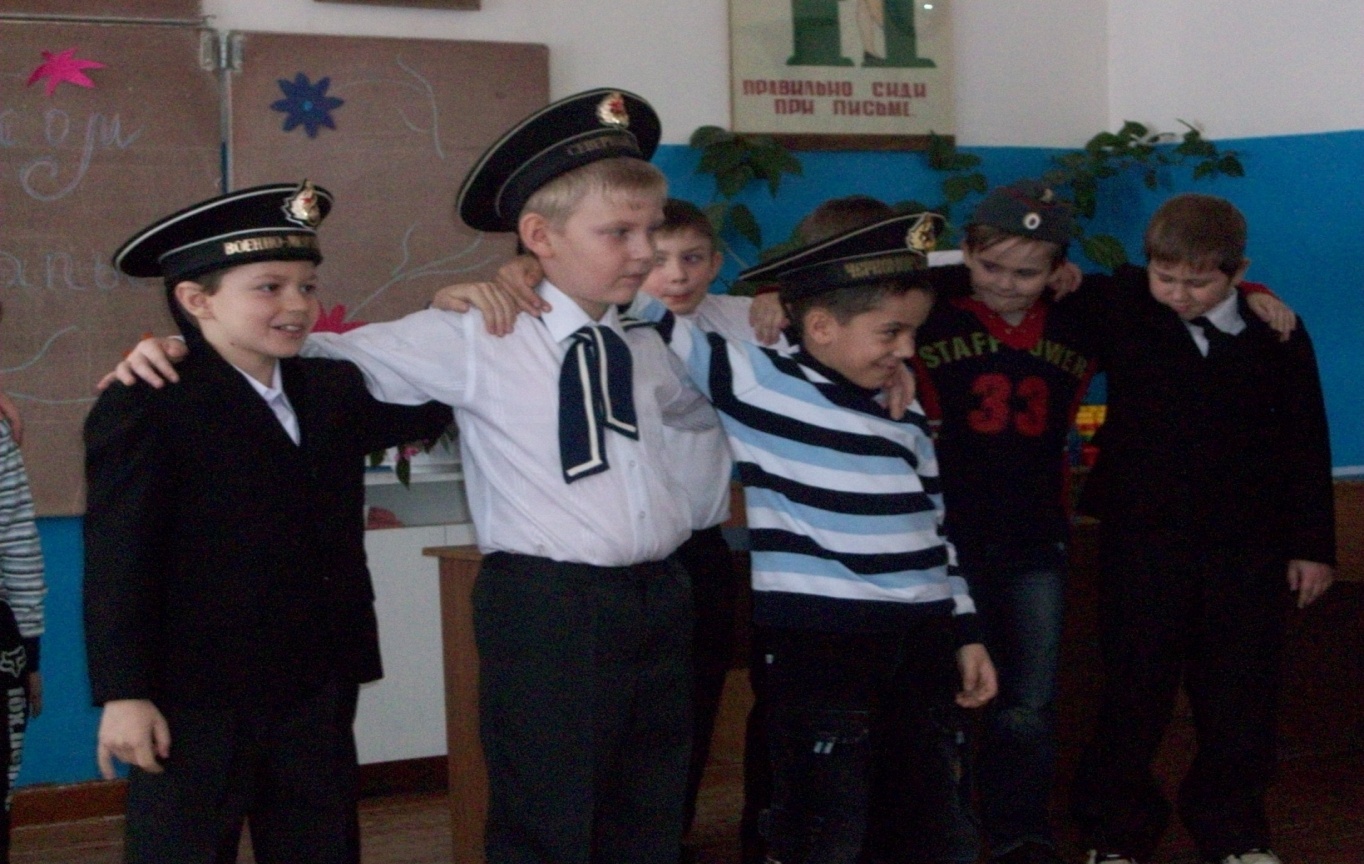 Учитель: Ваши папы отдали долг своей Родине, они служили в армии, а мальчики – будущие защитники, и вы ребята должны готовиться к этому с детства. Сейчас, мы посмотрим, не потеряли ли папы сноровку, смекалку, ловкость и что умеют наши мальчики.1 девочка.По плечу победа смелым,Ждет того большой успехКто, не дрогнув, если нужноВступит в бой, один за всех.2 девочка.Пусть жури весь ход сраженьяБез промашки проследитКто окажется дружнееТот в бою и победит.3 девочка.Делу – время, час – забавеКоманда первая – направоТут – вторая становись!Состязанья начались.Учитель. Хочу представить наше уважаемое жюри.Приглашаю пап и мальчиков выйти к столу и провести жеребьевку, кто выберет желтую звездочку – одна команда, красную – вторая. Придумайте название своей команде.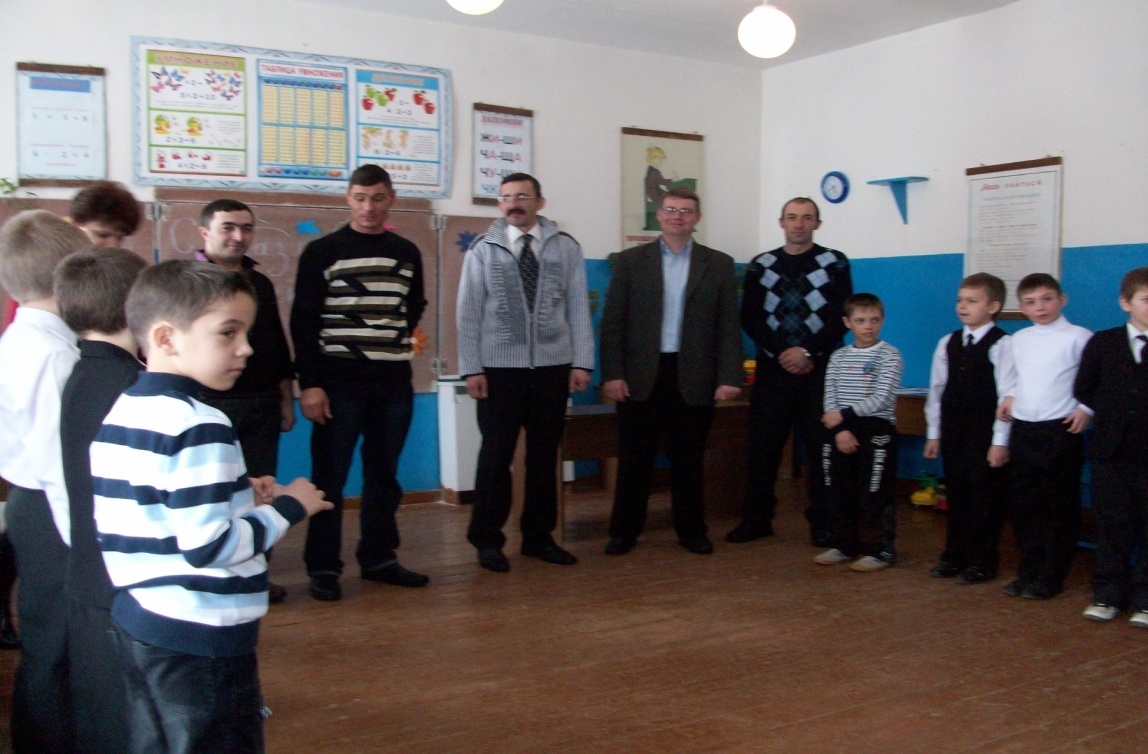 1 конкурс. Преодолей болото. ( Каждый участник преодолевает расстояние по двум листам бумаги). 2 конкурс. В словах «каприз» и «потеха» составьте слово, связанное с    армией.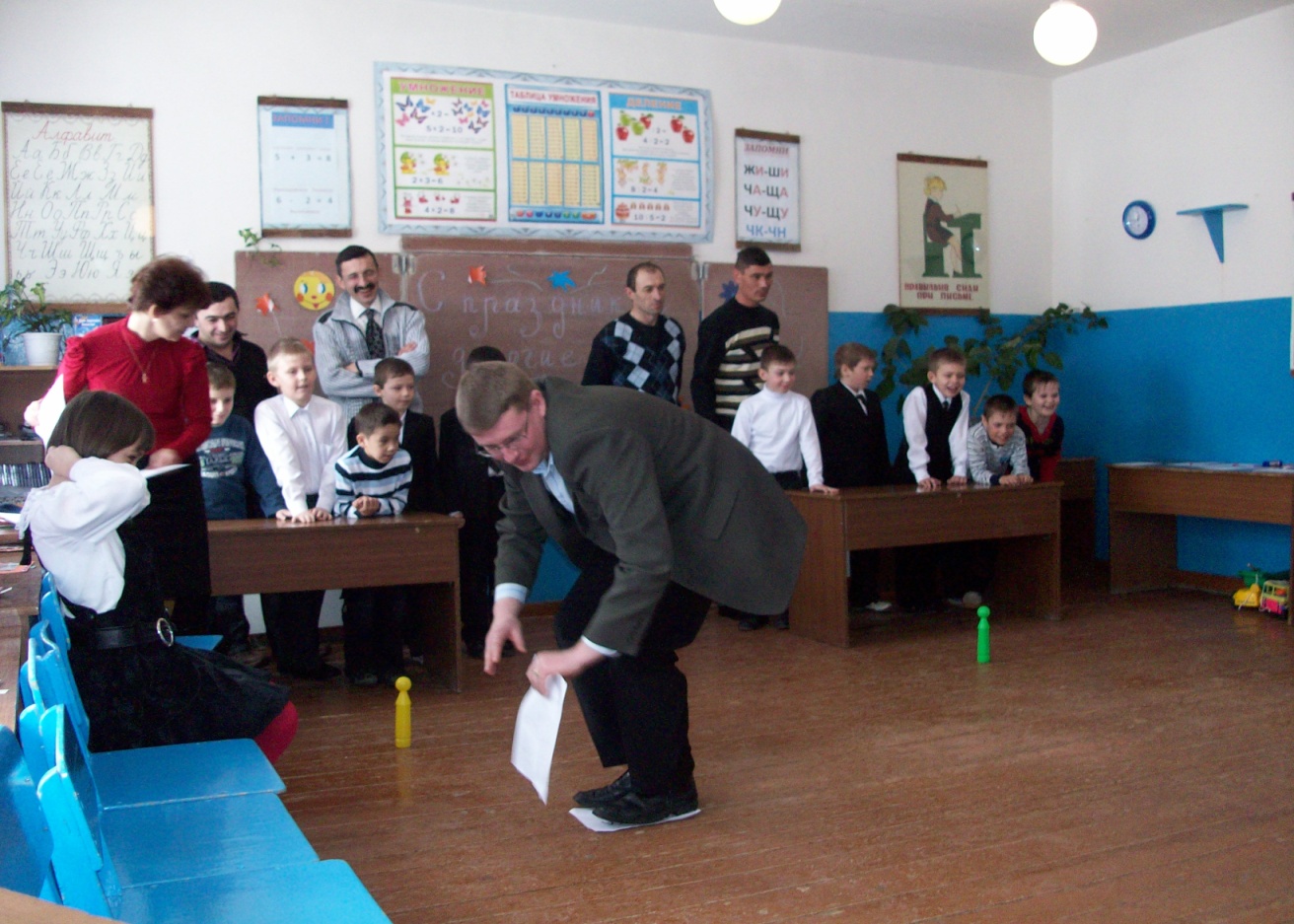  3 конкурс. Шоферы. (К игрушечным машинкам привязаны верёвки, кто быстрее подкатит машинку к себе).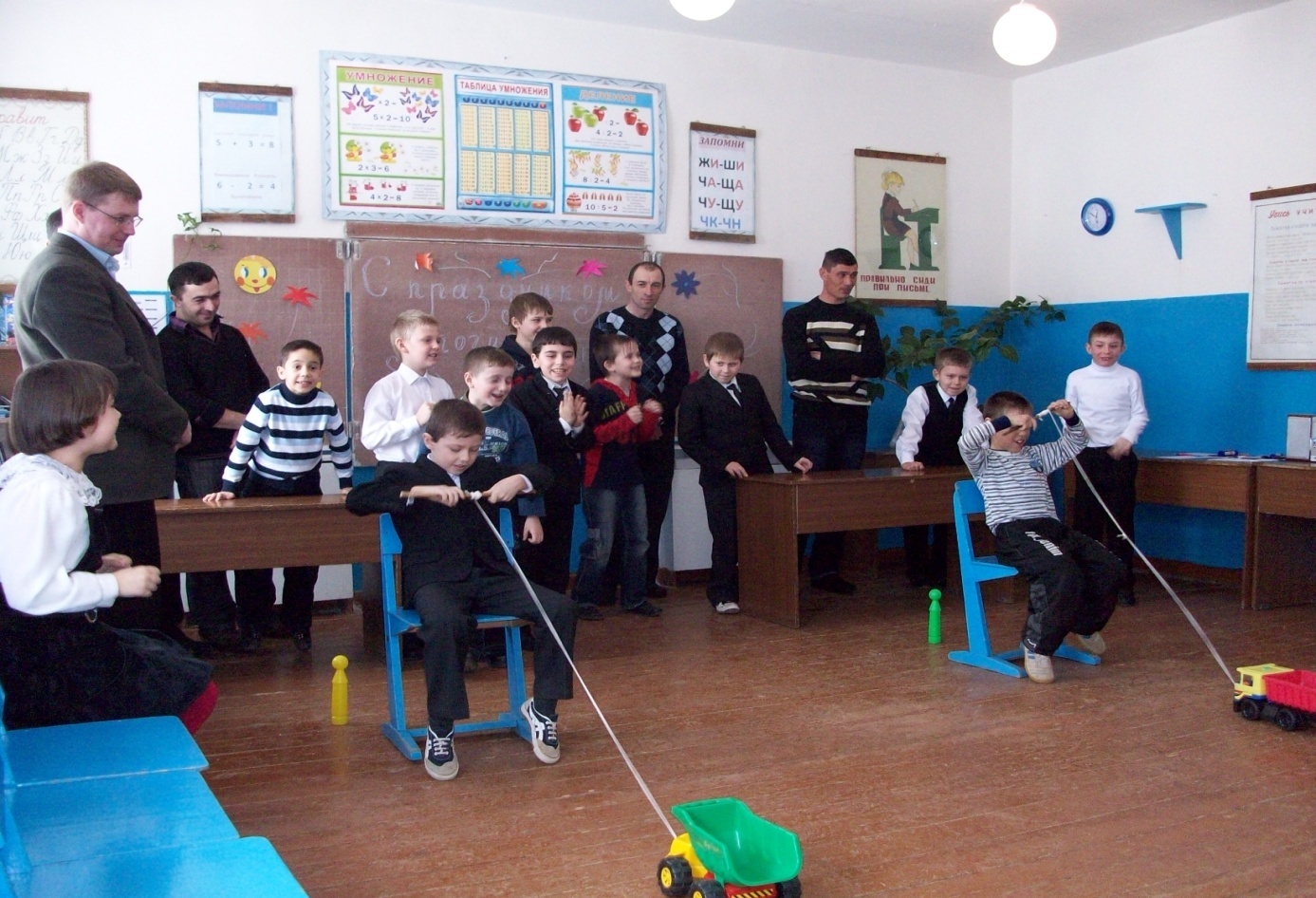 4 конкурс. Летчики. (Каждая команда должна сделать по 2 самолетики, чей самолет улетит дальше).Слово жюри.5 конкурс. Собери кубики. ( На полу лежат  кубики – по количеству участников, каждый должен, с завязанными глазами взять 1 кубик. Какая команда быстрее соберет кубики).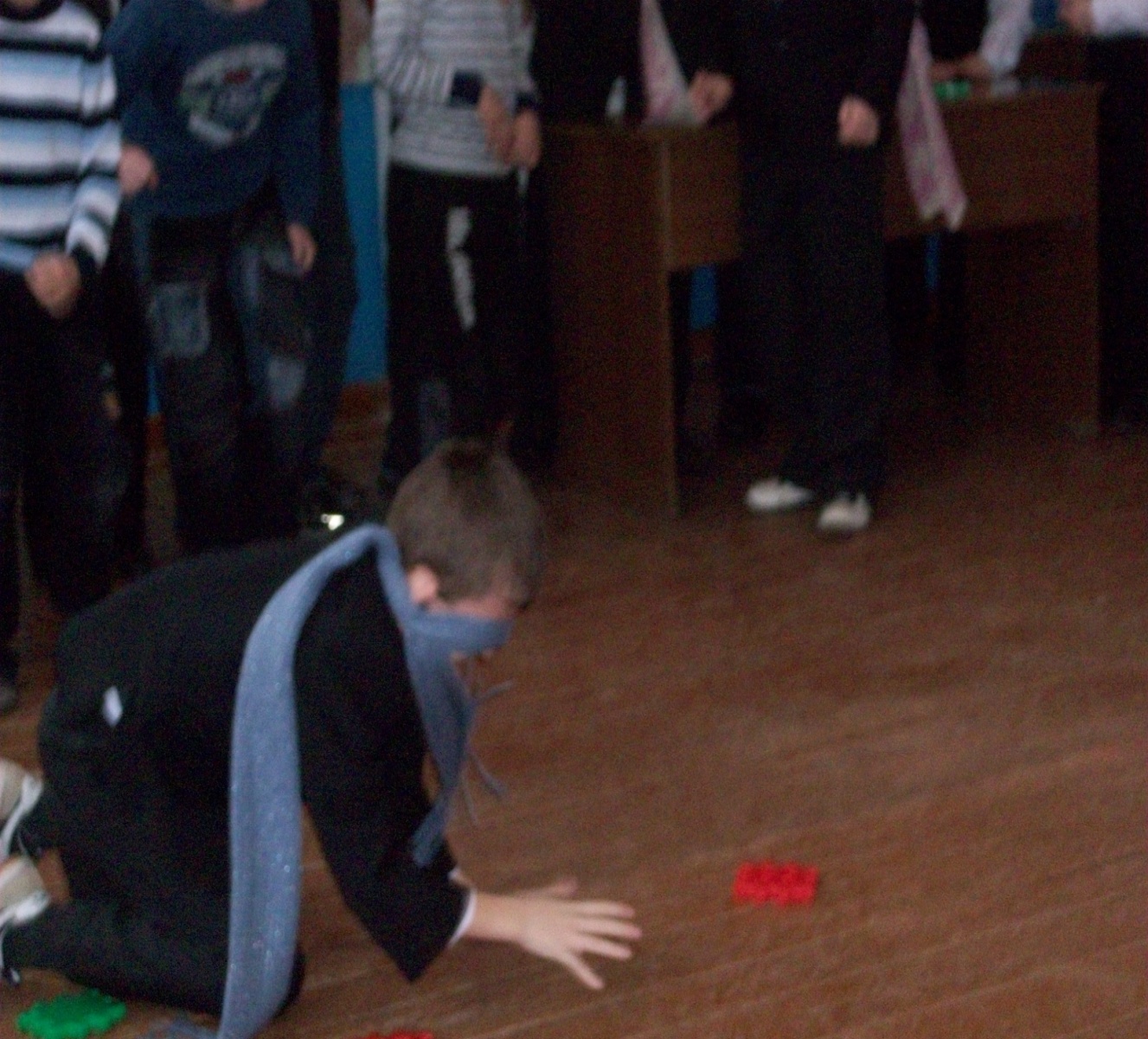 6 конкурс. Повара. ( На листочках бумаги написаны ингредиенты. Необходимо выбрать продукты  для салатов «Оливье» и «Сельдь под шубой»).7 конкурс. «Построй ракету» ( Аппликация).8 конкурс. Музыкальный стул.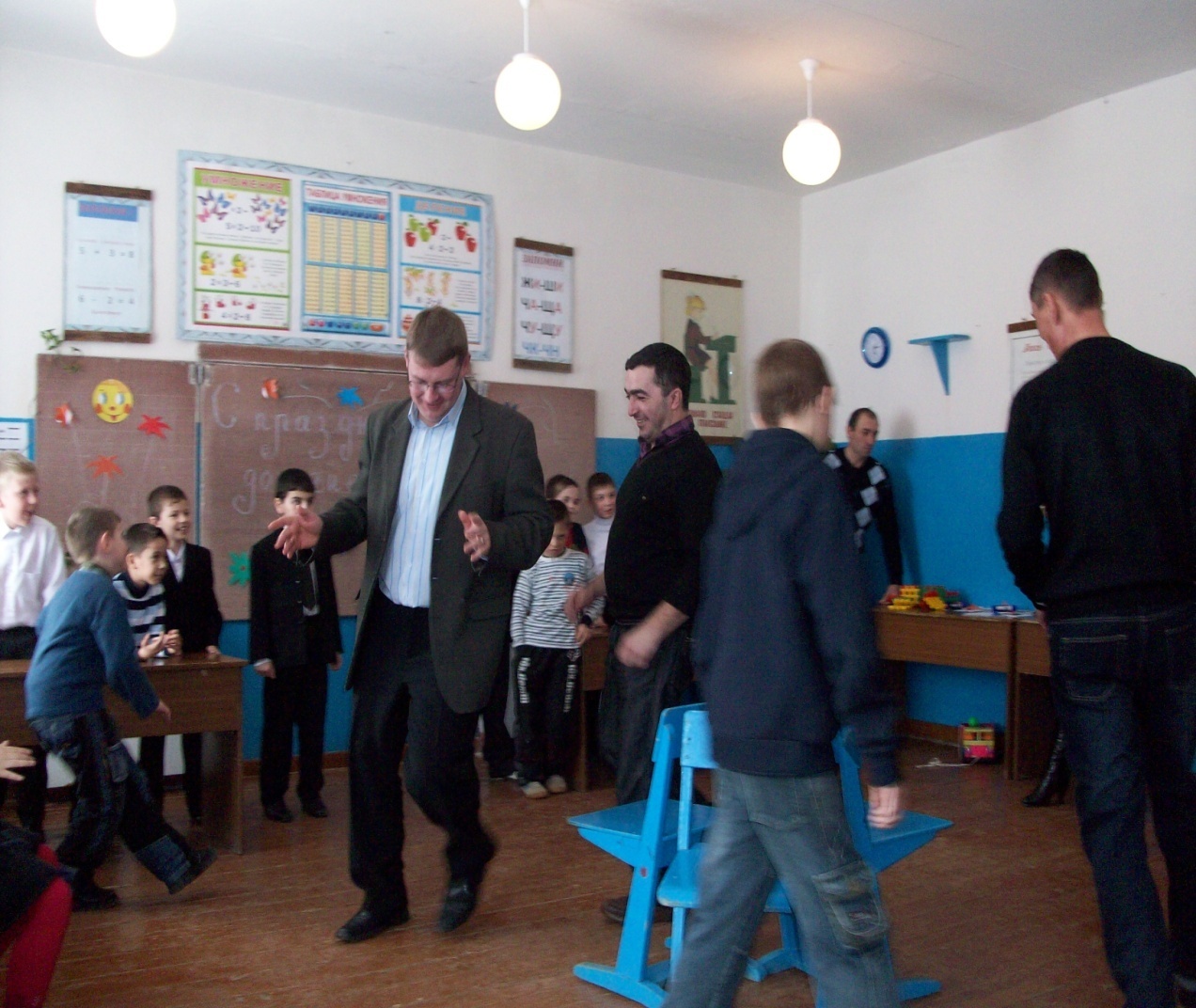 Слово жури.1 ученик.Ночью вьюга бушевалаА метелица мелаА с рассветом нам тихонько Папин праздник принесла.2 ученик.Папин праздник – главный праздникВсех мальчишек и мужчин,И поздравить пап любимыхМы сегодня поспешим!3 ученик.Мы желаем папам счастья!Неба мирного для них!Пусть минуют их ненастья,Пусть звенит весёлый смех!4 ученик.Лучше папы человекаВ целом мире не сыскать!Гвозди он забить сумеетИ бельё прополоскать.5 ученик.Я папулечку  люблю,Как конфетку сладкую.Его никем не заменюДаже шоколадкою.6 ученик.А мой папа всех умнее,А мой папа всех сильнее!Знает, сколько 5+5.Может штангу поднимать!7 ученик.А мой папа всех добрей.Любит всех моих друзейКашу манную нам сваритМыть посуду не заставит.8 ученик.Милые папулечки,Наши красотулечкиОт души вас поздравляемИ подарочки вручаем. Дети дарят папам подарки.Учитель. А сейчас девочки поздравят мальчиков.1 девочка.Мы мальчишек поздравляемИ здоровья им желаемЧтоб росли большимиИ отличниками были.2 девочка.Драчливой нашей половинеМы поздравленья шлем своиДля поздравленья есть причины –Ура – защитникам страны!3 девочка.Когда на ваши потасовкиНа перемене мы глядимМы верим – с вашей подготовкойСтрану всегда мы защитим!4 девочка.Пускай под глазом расцветаетСиняк пурпурно – голубойВ ученье тяжело бываетГораздо легче будет бой.5 девочка.Поэтому, друзья, давайтеОт всей души, без лишних словОт всех невзгод нас защищайте, Но только, чур, без синяков!Девочки дарят мальчикам подарки.Учитель. Пусть будет чистое над вами небоПусть будет жизнь по – добромуЖивите, окруженные друзьями,И всех Вам благ, здоровья и тепла.